Working Application
Taylor M. M. Manuel, Owner & Instructor
Cell: 804.382.2625
TallPineStables@verizon.net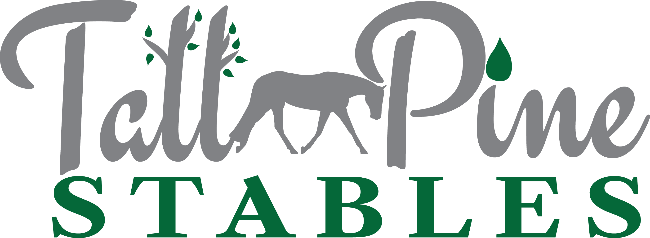 Name: ______________________________________________________________________Age: ________ DOB: ______________	Height: _____________  Weight:______________Address: ________________________________________________________________________________________________________________________________________________________Email: _______________________________________________________________________Phone #: __________________________	Phone #: _________________________________What Position(s) Are You Applying For: ____________________________________________Horse Skills & Background: (Barn Care, Horse Care, Medical Care, Riding, Etc.) ____________________________________________________________________________________________________________________________________________________________________________________________________________________________________________________________________________________________________________________________________________________________________________________________________________________________________________________________________________________________________________________________________________________________________________________________________________________________________________________________________________________________________________________________________________________________________________________________________________________________________________________________________Previous Work History: (Any) ____________________________________________________________________________________________________________________________________________________________________________________________________________________________________________________________________________________________________________________________________________________________________________________________________________________________________________________________________________________________________________________________________________________________________________________________________________________________________________________________________________________________________________Working Student Position
I consider myself to be: (Please Circle One)Pre-Beginner		Beginner	Advanced Beginner	    Intermediate   	AdvancedHow often do you ride? (Please Circle One)1x Week          	1-3x Week		Few Times A Month		Few Times A YearAre you able to ride 1-3x per week? _______________________________________________What style of riding/showing have you done? ________________________________________What style of riding are you interested in? (Hunter/Western Pleasure, Hunter/Jumper, Showmanship, Trail) ___________________________________________________________
____________________________________________________________________________Are you interested in showing? ___________________________________________________What are your goals? What do you want to accomplish and/or learn? _____________________
____________________________________________________________________________________________________________________________________________________________________________________________________________________________________
Exercise Riding Position
I consider myself to be: (Please Circle One)Pre-Beginner		Beginner	Advanced Beginner	    Intermediate   	AdvancedHow often do you ride? (Please Circle One)1x Week          	1-3x Week		Few Times A Month		Few Times A YearAre you able to ride 1-3x per week? _______________________________________________What style of riding/showing have you done? ________________________________________
____________________________________________________________________________________________________________________________________________________________________________________________________________________________________Can you:	Roll & Wrap Polo Wraps? ______________		Sport Boots? ____________Draw Reins? _____________	Types Of Bits & Uses? ____________________________Ride Single or Direct Rein? ____________		Attach & Use Martingale? ______________Are you willing to take a riding evaluation for this position? _____________________________Groom Position
I consider myself to be: (Please Circle One)Pre-Beginner		Beginner	Advanced Beginner	    Intermediate   	AdvancedHave you shown or worked as a groom previously? ___________________________________What style of riding/showing have you worked with? __________________________________
____________________________________________________________________________________________________________________________________________________________________________________________________________________________________I consider myself to be comfortable doing: (Please Circle One)Hunter Braids		Hunter Tail W/ Loop	Hunter Tail W/ Pinwheel	Dressage BulbsBanding	Running French	Continental		Diamond BraidCan you handle and tie-in a fake tail? (Loop or Ties) __________________________________Bathe a horse? (Body, legs, face) ______________	___________________________________Clip? (Legs, face, ears) ___________________________	Use a Twitch?__________________Other Types of Show Prep? ______________________________________________________
____________________________________________________________________________________________________________________________________________________________________________________________________________________________________General QuestionsDo You Smoke?: ______________________________________________________________Do You Have Reliable Transportation?: ____________________________________________Are You Interested In Riding/Showing/Lessons?______________________________________Are you comfortable working around different types of horses? (Ages, Breeds, etc)? _________Have you ever been convicted of a felony? If yes, please explain. ____________________________________________________________________________Have you ever been fired or asked to resign from an employment position?  If yes, please explain. _____________________________________________________________________
____________________________________________________________________________Have you ever suffered a serious injury or discomfort while riding? Please list any medical issues that may harm you, affect your balance, or cause blackouts/unconsciousness.
If yes, please explain. ________________________________________________________________________________________________________________________________________________________
What is your reasoning for applying at Tall Pine Stables? ______________________________
____________________________________________________________________________
What do you hope to learn, accomplish? What are your goals? __________________________
________________________________________________________________________________________________________________________________________________________________________________________________________________________________________________________________________________________________________________
Because the Stable Hand position involves horse care, certain requirements must be understood by the applicant:It is a requirement of the Stable Hand position to work in inclement weather sometimes above 100°F and sometimes below 32° F.It is a requirement of the Stable Hand position to be available to work weekends and holidays.  Time off must be requested well in advance in order to ensure proper care for our horses.Do you understand the information as outlined above?            _______ Yes  _____ NoAvailability:	Monday- _________________________________________________________		Tuesday- ________________________________________________________		Wednesday- ______________________________________________________		Thursday- ________________________________________________________		Friday- __________________________________________________________		Saturday- ________________________________________________________		Sunday- _________________________________________________________Comments / Other: ____________________________________________________________________________________________________________________________________________________________________________________________________________________________________________________________________________________________________________________________________________________________________________________________________________________________________________________________________________________________________________________________________________________________________________________________________________________________________________________________________________________________________________________________________________________________________________________________________________________________________________________________________Signature: ___________________________________	Date: ________________________